Discovering Your Personal Strengths 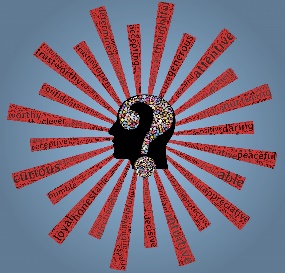 1.What do you really enjoy doing? 2. Ask others what they think your strengths are.3. What qualities do you like about yourself?4. What makes you proud – what are your success stories?5. What strengths do you admire in your role models?6. What do you enjoy about your work?